ХаликовМинисламМагафуровичРодился  25 октября 1961 года в селе Сарманай. После окончания школы призван на службу в Советскую Армию. В декабре 1979 года части южного военного округа, где служил Минислам,  в составе ограниченного контингента советских войск переброшены на территорию Демократической Республики Афганистан. 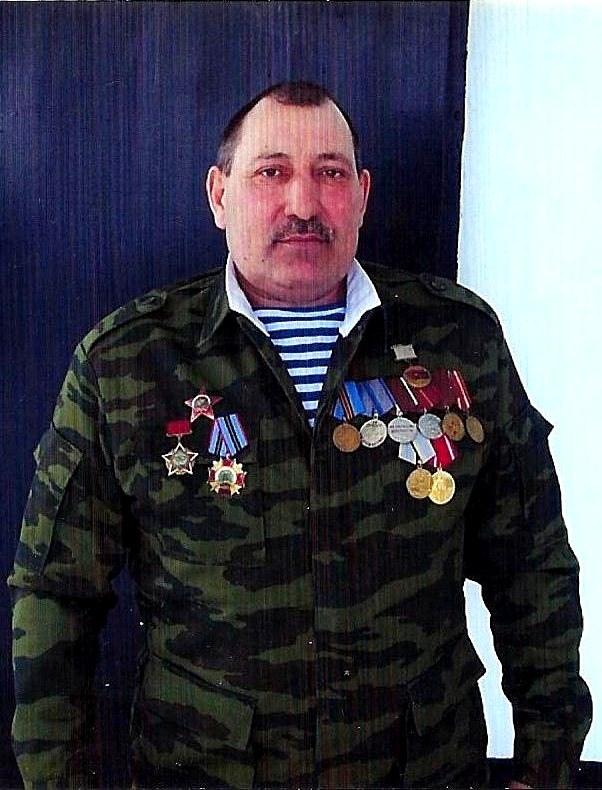 О боевых заслугах старшины Халикова М.М. говорят его боевые награды: Орден Красной Звезды, медали «За боевые заслуги», «За отвагу и мужество», «От благодарного афганского народа», Благодарственное письмо от командования части. В 2015 году награжден юбилейной медалью «К 25-летию вывода советских войск из Афганистана»